[Comments or Special Instructions]Thank you for your business![Company Name]Name: [Name]Street Address: [Street Address]City, State: [City, State]ZIP Code: [ZIP Code]E-mail: [E-mail]Phone: [Phone]AIR CONDITIONER REPAIR INVOICEInvoice # [No]Date: May 20, 2023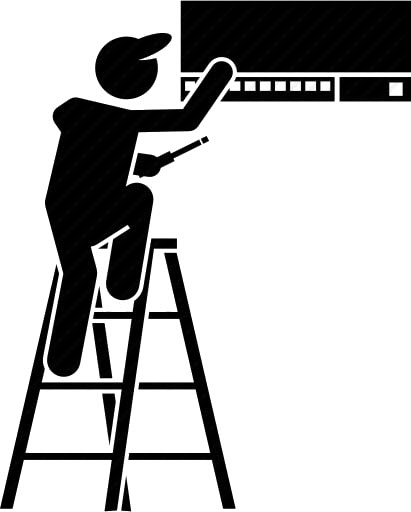 Client / CustomerClient / CustomerName: [Name]Street Address: [Street Address]City, State: [City, State]ZIP Code: [ZIP Code]PRODUCTS (MATERIALS)PRODUCTS (MATERIALS)PRODUCTS (MATERIALS)PRODUCTS (MATERIALS)DescriptionQuantity$ / UnitAmountPRODUCTS LABORLABORLABORLABORDescriptionHours$ / HourAmountLABOR SUBTOTALDISCOUNTTAXPayment is due within [  #  ] days.Payment is due within [  #  ] days.TOTAL